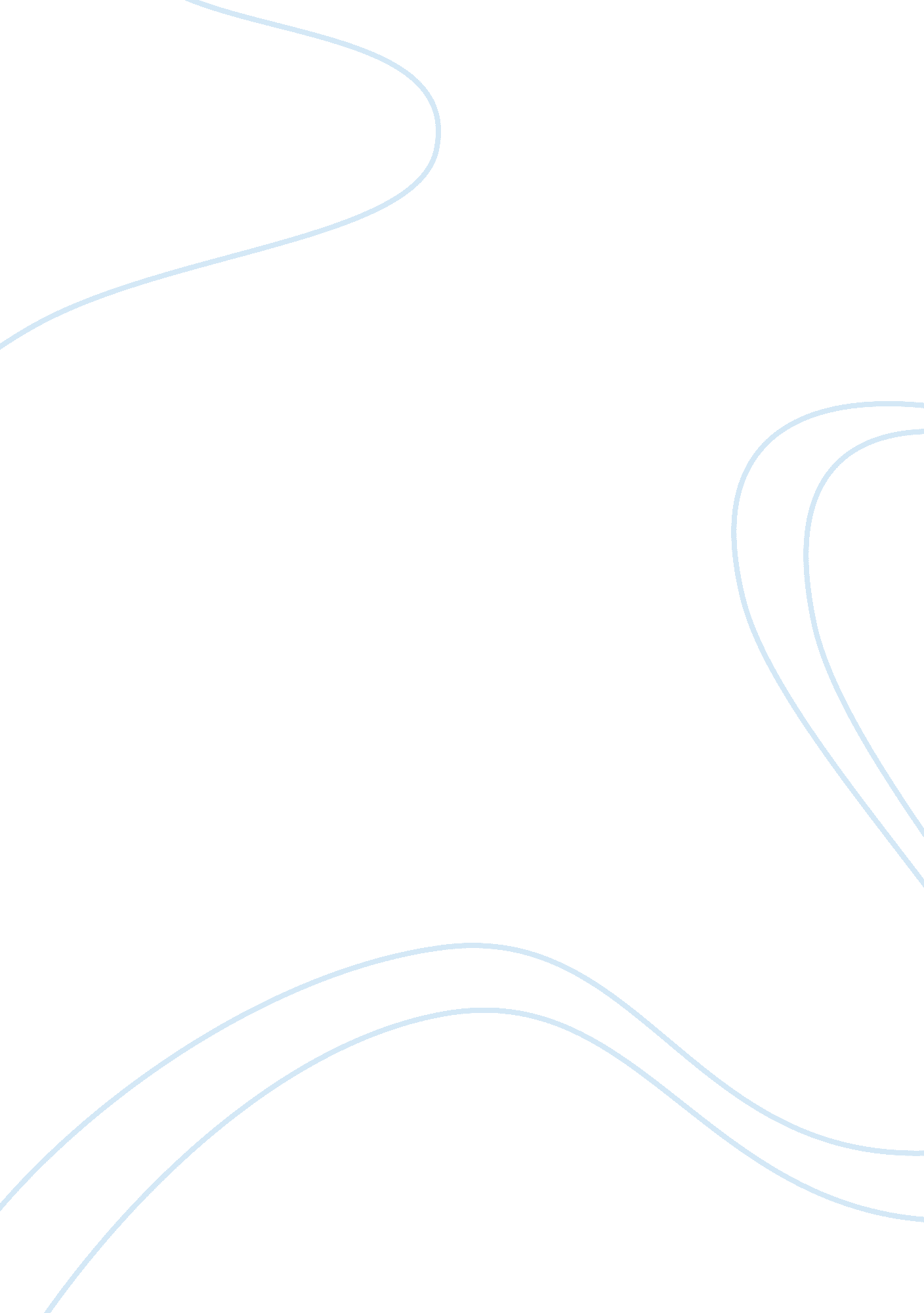 Reflection in this connected worldTechnology, Information Technology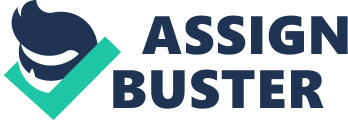 ﻿Reflection in this connected world 
The world today is developing at a fast rate because of technology. It is a good thing that technology came around because it has drastically improved the lifestyle of human beings. People are now able to communicate with the rest of the world easily and fast. Moreover, people can travel over long distances at the shortest time possible. In addition, the discovery of medical science has made people enjoy life as they have better health care. The introduction of computers and social sites like Twitter and Facebook provide an easy way for people to interact and communicate. People are able to chat and get instant feedback from their friends and relatives. However, technology poses some challenges to the society. The youth and adolescent are more affected as they are obsessed with computers and spend most of their time socializing and interacting with friends. They fail to manage their time effectively and the outcome is that they have nothing constructive to show at the end of the day. They are so attracted to social media that they abandon other forms of recreation like sports, mountain climbing, and creative arts. To curb this, college students should participate in the various activities provided by their schools like joining clubs and music festivals. By doing this, they create an opportunity to have face-to -face communication with the other students. Moreover, they can learn from each other experiences. For example, while in college I was taught on the basics of reading and understanding poems and the different types of poems but in college I was made to understand the purpose of the poem and the deeper meaning of it. 
Human beings need to take time and reflect about their lives and it is important to have some reflection in this connected world. For example, when in college, I used to wonder why my parents were so strict on me. I had to borrow permission before leaving the house and had to come back to the house by latest 6pm. I now know through reflection that they had a good reason for being tough on me. They wanted a responsible and disciplined daughter who could take charge and be accountable for everything she did. According to Fr. Nicholas, imagination is a process of going deeper to the depth of reality to recreate it. It is possible to imagine through the mind different sensations and images. While sending information through the different social media platforms, people receive information instantly and it is spread very fast without reflecting about the message. Therefore, this means that a lot of information spread around the world does not have reality behind it. People who create information should take some time and reflect about the information they are about share with the world. They should have some imagination about the message as it gives a chance for the information to be validated. By doing this, the shared information could be credible. Social media and instant communication do not provide an opportunity to reflect about a message before it is sent. It is for this reason, the message creator has the responsibility to take charge and take time to imagine about the information before spreading them. 
In conclusion, people need to reflect and imagine about what they want to share with the world. The receiver of the information should as well reflect about the message received. The use of social media and instant communications prove not to support reflection. Nonetheless, people should learn how to reflect and imagine about the different concepts and principles that life presents. In my opinion, it is good to take time and reflect not only on the instant communication but also in our everyday lives. Whatever it is that one does, it is important to think of the outcome. 